3D objects with specific dimensionsCuboid					Cylinder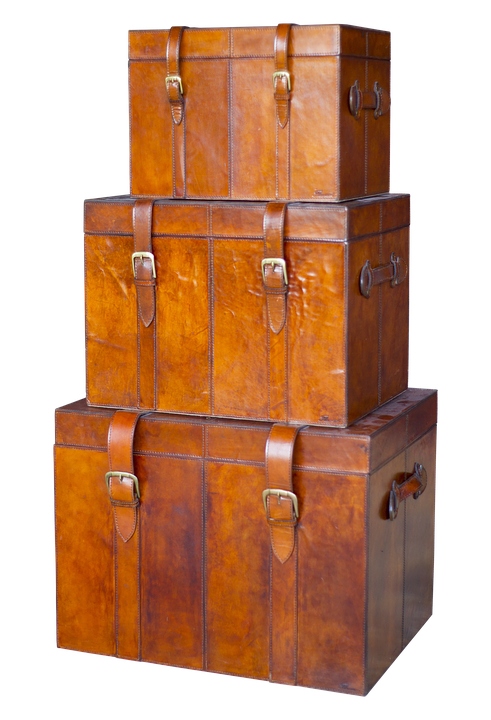 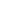 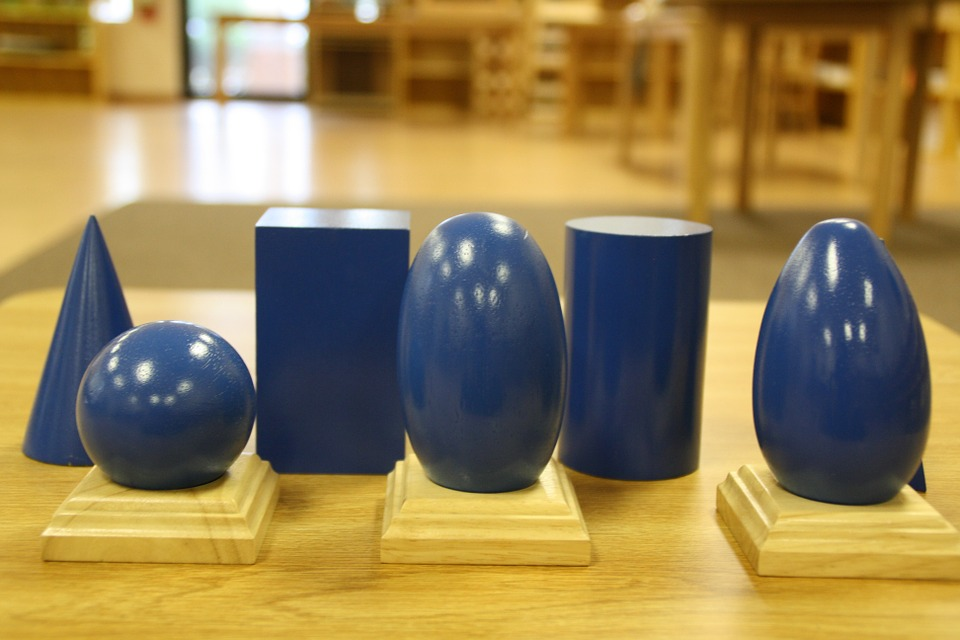 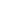 Prism			Rectangular pyramid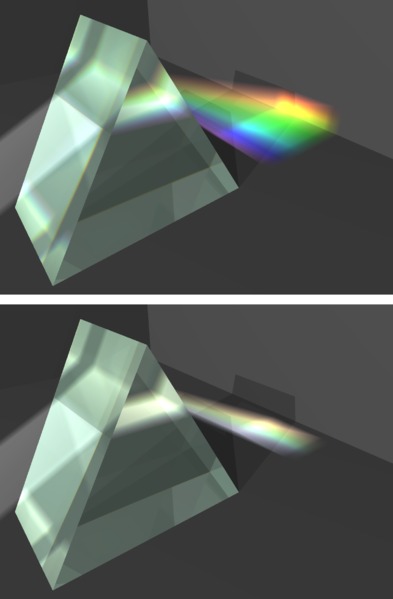 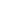 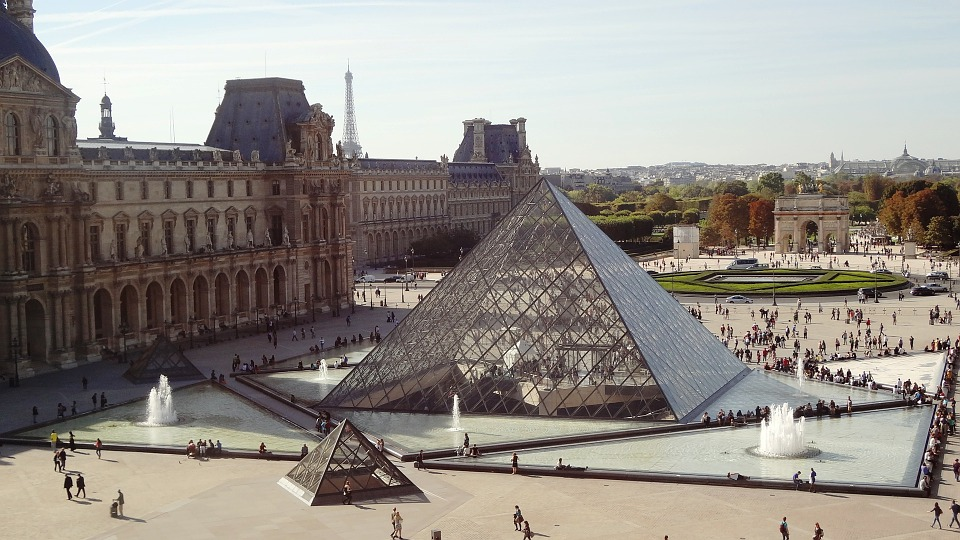 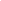 Challenge: Ask a partner to create a shape with specific dimensions.Image sources:https://pixabay.com/photos/luggage-luggage-set-leather-travel-2950392 (cropped)https://pixabay.com/photos/geometric-solids-montessori-shapes-170377 (cropped)https://commons.wikimedia.org/wiki/File:Prisms_with_high_and_low_dispersion.png (cropped; license: https://creativecommons.org/licenses/by-sa/3.0/deed.en)https://pixabay.com/photos/pyramid-louvre-paris-495398 (cropped)This resource is available online at ncce.io/cm6m-4-a1-r3. Resources are updated regularly — please check that you are using the latest version.This resource is licensed under the Open Government Licence, version 3. For more information on this licence, see ncce.io/ogl.